Benedizione della Cappella Madonna di Rea CadroDomenica 10 dicembre 2017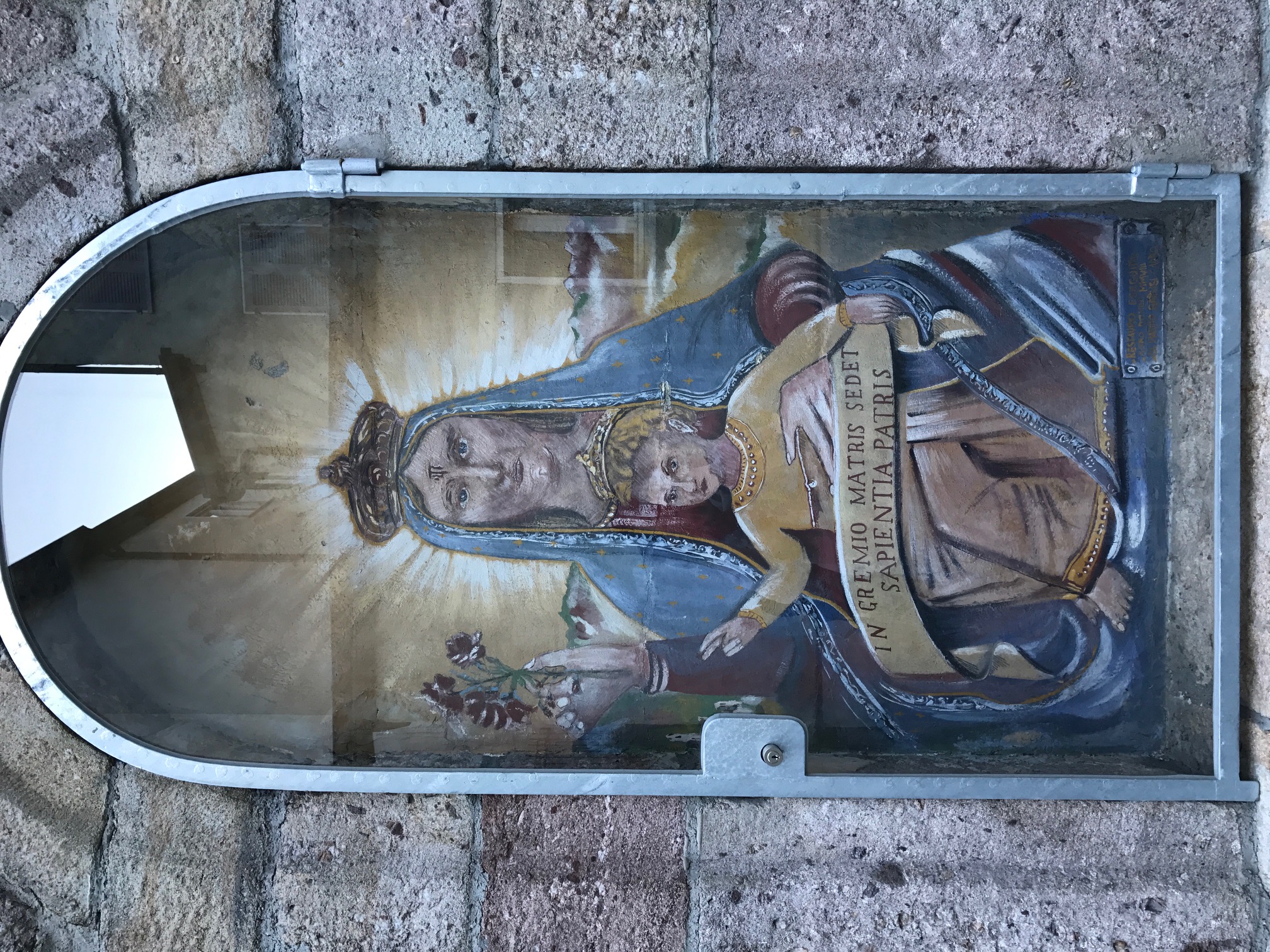 ore 10		S.Messa presieduta 								da Mons. Valerio Lazzeri 			Vescovo di Luganoore 11 		Benedizione della cappella Madonna di 			Re davanti alla chiesa di Sant’Agata			Al termine della celebrazione 			sarà offerto un aperitivo sul sagrato